Campus: GuarulhosCampus: GuarulhosCampus: GuarulhosCurso (s): FilosofiaCurso (s): FilosofiaCurso (s): FilosofiaUnidade Curricular (UC): Introdução aos Estudos e Práticas Acadêmicas IIUnidade Curricular (UC): Introdução aos Estudos e Práticas Acadêmicas IIUnidade Curricular (UC): Introdução aos Estudos e Práticas Acadêmicas IIUnidade Curricular (UC): Introduction to Studies and Academic Practices IIUnidade Curricular (UC): Introduction to Studies and Academic Practices IIUnidade Curricular (UC): Introduction to Studies and Academic Practices IIUnidade Curricular (UC):Unidade Curricular (UC):Unidade Curricular (UC):Código da UC: 8552Código da UC: 8552Código da UC: 8552Docente Responsável/Departamento: Ivo da Silva JúniorDocente Responsável/Departamento: Ivo da Silva JúniorContato (e-mail): isjunior@unifesp.br 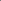 Docente(s) Colaborador(es)/Departamento(s): Docente(s) Colaborador(es)/Departamento(s): Contato (e-mail) (opcional): Ano letivo: 2023Termo: 2Turno: vespertino / noturnoNome do Grupo/Módulo/Eixo da UC (se houver): Idioma em que a UC será oferecida: (X) Português(  ) English(  ) Español(  ) Français(  ) Libras(  ) Outros:UC:(X) Fixa(  ) Eletiva(  ) OptativaOferecida como:(X) Disciplina
(  ) Módulo
(  ) Estágio (  ) Outro Oferta da UC: (X) Semestral (  ) AnualAmbiente Virtual de Aprendizagem: (  ) Moodle
(  ) Classroom(  ) Outro (X) Não se aplica Ambiente Virtual de Aprendizagem: (  ) Moodle
(  ) Classroom(  ) Outro (X) Não se aplica Ambiente Virtual de Aprendizagem: (  ) Moodle
(  ) Classroom(  ) Outro (X) Não se aplica Pré-Requisito (s) - Indicar Código e Nome da UC: Pré-Requisito (s) - Indicar Código e Nome da UC: Pré-Requisito (s) - Indicar Código e Nome da UC: Carga horária total (em horas): 90Carga horária total (em horas): 90Carga horária total (em horas): 90Carga horária teórica (em horas): 73Carga horária prática (em horas): 17Carga horária de extensão (em horas): Se houver atividades de extensão, indicar código e nome do projeto ou programa vinculado na Pró-Reitoria de Extensão e Cultura (Proec): Se houver atividades de extensão, indicar código e nome do projeto ou programa vinculado na Pró-Reitoria de Extensão e Cultura (Proec): Se houver atividades de extensão, indicar código e nome do projeto ou programa vinculado na Pró-Reitoria de Extensão e Cultura (Proec): Ementa: O propósito do curso é oferecer aos alunos (prioritariamente: aos ingressantes) os meios e os instrumentos de transição e adaptação ao curso de filosofia e à vida universitária, com ênfase na iniciação a práticas de leitura e escrita de textos filosóficos.Ementa: O propósito do curso é oferecer aos alunos (prioritariamente: aos ingressantes) os meios e os instrumentos de transição e adaptação ao curso de filosofia e à vida universitária, com ênfase na iniciação a práticas de leitura e escrita de textos filosóficos.Ementa: O propósito do curso é oferecer aos alunos (prioritariamente: aos ingressantes) os meios e os instrumentos de transição e adaptação ao curso de filosofia e à vida universitária, com ênfase na iniciação a práticas de leitura e escrita de textos filosóficos.Conteúdo programático: - Lições elementares de leitura e escrita, com ênfase em aspectos linguísticos.- Distinção entre modalidades textuais e seus respectivos objetivos.- Discussão de normas técnicas, procedimentos de citação e plágio.- Análise funcional de dissertação argumentativa: -	As seções da dissertação e suas respectivas funções (introdução, desenvolvimento, conclusão, notas e bibliografia).- Prática de Escrita: - 	Planejamento de texto dissertativo-argumentativo: escolha de tese e estratégias argumentativas.-	Elaboração e leitura de bibliografia preparatória.- 	Redação e aprimoramento de versões preliminares.Conteúdo programático: - Lições elementares de leitura e escrita, com ênfase em aspectos linguísticos.- Distinção entre modalidades textuais e seus respectivos objetivos.- Discussão de normas técnicas, procedimentos de citação e plágio.- Análise funcional de dissertação argumentativa: -	As seções da dissertação e suas respectivas funções (introdução, desenvolvimento, conclusão, notas e bibliografia).- Prática de Escrita: - 	Planejamento de texto dissertativo-argumentativo: escolha de tese e estratégias argumentativas.-	Elaboração e leitura de bibliografia preparatória.- 	Redação e aprimoramento de versões preliminares.Conteúdo programático: - Lições elementares de leitura e escrita, com ênfase em aspectos linguísticos.- Distinção entre modalidades textuais e seus respectivos objetivos.- Discussão de normas técnicas, procedimentos de citação e plágio.- Análise funcional de dissertação argumentativa: -	As seções da dissertação e suas respectivas funções (introdução, desenvolvimento, conclusão, notas e bibliografia).- Prática de Escrita: - 	Planejamento de texto dissertativo-argumentativo: escolha de tese e estratégias argumentativas.-	Elaboração e leitura de bibliografia preparatória.- 	Redação e aprimoramento de versões preliminares.Objetivos: Gerais:Desenvolvimento de habilidades de leitura e escrita necessárias aos estudos e produções intelectuais da filosofia acadêmica.Específicos:Aprimoramento gradual das competências de interpretação e redação de textos através de uma abordagem individualizada e contínua, envolvendo atividades sequenciais e periódicas, com devolutivas detalhadas.Objetivos: Gerais:Desenvolvimento de habilidades de leitura e escrita necessárias aos estudos e produções intelectuais da filosofia acadêmica.Específicos:Aprimoramento gradual das competências de interpretação e redação de textos através de uma abordagem individualizada e contínua, envolvendo atividades sequenciais e periódicas, com devolutivas detalhadas.Objetivos: Gerais:Desenvolvimento de habilidades de leitura e escrita necessárias aos estudos e produções intelectuais da filosofia acadêmica.Específicos:Aprimoramento gradual das competências de interpretação e redação de textos através de uma abordagem individualizada e contínua, envolvendo atividades sequenciais e periódicas, com devolutivas detalhadas.Metodologia de ensino: aulas expositivas, tutorias individuais, redação e leitura orientada.Avaliação: As formas de avaliação serão anunciadas oportunamente aos discentes matriculados.Bibliografia: Básica: ARANTES, P.E. et al. A filosofia e seu ensino. São Paulo: Vozes/Educ. 1995.ARIEL PORTA, M.G. Filosofia e História da Filosofia. Cognitio: Estudos, v. 8, n. 2, p. 141-148, 2011.BACHELARD, G. A formação do espírito científico. Rio de Janeiro: Contraponto, 1996.BORHEIM, G. Introdução ao filosofar. São Paulo: Globo, 2009.BRÉHIER, E. Histoire de la philosophie. Paris: PUF, 2001, 3 vol. Coleção Quadrige.CARVALHO, M; SANTOS, M. Debate com Marilena Chauí, João Carlos Salles e Marcelo Guimarães. In: CARVALHO, M.; DANELON, M. Filosofia: Ensino Médio. Brasília: MEC/Secretaria de Educação Básica. p. 13-44; Coleção Explorando o Ensino; v. 14.CERLATTI, A. O ensino da filosofia como problema filosófico. Belo Horizonte: Autêntica, 2009.CHÂTELET, F. (org.). História da filosofia: ideias e doutrinas. Rio de Janeiro: Zahar, 1973, 8 vol.CHAUÍ, M. Introdução à História da Filosofia. São Paulo: Companhia das Letras, 2002.COSSUTTA, F. Elementos para a leitura de textos filosóficos. São Paulo: Martins Fontes, 1994.DOMINGUES, I. Painel: Filosofia no Brasil: perspectivas no ensino, na pesquisa e na vida pública. Kriterion, v. 129, p. 389-396, 2014.FABRINI, R.N. O ensino de Filosofia: a leitura e o acontecimento. Trans/Form/Ação, v. 28, n.1, p. 7-27, 2005.FAVARETO, C. Sobre o ensino de Filosofia. Revista da Faculdade de Educação da USP, v. 19, n. 1, p. 97-102, 1993.FORSCHEID, D.; WUNENBURGER, J.-J. Metodologia filosófica. São Paulo: WMF Martins Fontes, 2013.GOLDSCHMIDT, V. Tempo histórico e tempo lógico na interpretação dos sistemas filosóficos. In: A religião de Platão. São Paulo: Difel, 1963.GRANGER, G.G. Por um conhecimento filosófico. Campinas: Papirus, 1989.KIKHÖFEL, E. As neurociências: questões filosóficas. São Paulo: WMF Martins Fontes, 2014.KONNERSMANN, R. Dicionário das metáforas filosóficas. São Paulo: Loyola, 2012.LALANDE, A. Vocabulário técnico-crítico da Filosofia. São Paulo: WMF Martins Fontes, 1993.LEBRUN, G. Por que filósofo? In: A filosofia e sua história. São Paulo: Cosac Naify, 2006.LEOPOLDO E SILVA, F. História da filosofia, formação e compromisso. Trans/Form/Ação, v. 25, n. 1, p. 7-18, 2012.MARTINS, M.F.; REIS PEREIRA, A. (orgs.). Filosofia e educação: ensaios sobre autores clássicos. São Carlos: EdUFSCar, 2014.MERLEAU-PONTY, M. Em toda e em nenhuma parte. In: Textos selecionados. São Paulo: Nova Cultural, 1989; Coleção Os Pensadores.SÁ JUNIOR, L.A. Ensino de filosofia: experiências e problematizações. Campinas: Pontes, 2014.SALLES, J.C. Os livros e a noite. Kriterion. Belo Horizonte: v. 129, p. 425-431, 2014.SAVIAN F., J. Filosofia e filosofias: existência e sentidos. Belo Horizonte: Autêntica, 2016.STEGMÜLLER, W. Filosofia contemporânea. São Paulo: Forense, 2012.Cronograma: O cronograma será apresentado oportunamente aos discentes matriculados.